Postoperative care after caesarean section:ا م د بان هادي , م د الاء ابراهيم 2018    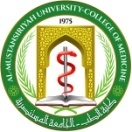 AIMSTo be able to manage a case immediately after caesarean section.To educate the women on strategies to prevent post-operative complications.To diagnose  early the post-operative complications and provide appropriate management should they occur. ROOM PREPARATIONCheck oxygen and suction.Postoperative care (for low risk women with no medical problems):Admission to the intensive care unit immediately after cs for close observation of:1. Recovery from anesthesia (in general anesthesia cases) Check the consciousness level, pallor, breathing, cyanosis, dyspnea, any vaginal bleeding, patient position and an assistant for the woman in case of mobilization or baby feeding. In cases of spinal anesthesia the patient is conscious and breaths normally, however it may take hours for the sensation to return so foley's catheter is kept to prevent urinary retention until return of normal sensation.2. Observations – vital signs:1.Observations to be checked include:Respiratory rate, oxygen saturations, pulse and blood pressure, temperature and level of consciousnessWound dressing ( if soaked with blood)Tube drain (amount and whether bloody or serous). Vaginal loss (postpartum hemorrhage)Urinary output (oliguria in dehydration and shock)Intravenous therapy (dextrose fluid , antibiotics, analgesia and thromboprophylaxis)Pain scoreEpidural site (if in situ) and dermatomes2. Frequency of routine post-caesarean observations:½ hourly for 2 hours1 hourly for 2 hours2 hourly for 2 hours4 hourly for 24 hoursThree times daily unless maternal condition indicates more frequentobservations such as patients with preeclampsia and diabetes .Four hourly observations must continue for the initial 24 hours following transfer to the postnatal ward.3.Maternal comfort and assistance1 Assist the woman to position herself comfortably and assist breastfeeding as required as soon as she can breast feed her baby.2 Assist her to change her clothes.4 .Nutrition and Fluids1. Fluids:Initially IV dextrose is given ( in winter 2 L while in hot weather 3 L )Encourage oral fluids as required unless contraindicated by medicalCondition after bowel sounds became positive. Maternal hydration is a strategy to assist prevention of venous thromboembolism.Consider removing the IV fluid when the woman is able to tolerate oral fluidsand diet. Note the amount of intravenous fluids the woman has already had and beware of fluid overload.The intravenous cannula shall be left in situ when using epidural analgesia.Syntocinon  is an anti-diuretic and urinary output will improve once thishas been ceased. Increasing intravenous fluid intake based on concentrated urine output alone, can cause fluid over load and eventually pulmonary oedema.2 .DietA full diet may commence as soon as the woman wishes unlesscontradicted by medical condition. Early diet and fluids post Caesareansection does not cause complications, and some evidence suggests that itmay speed bowel recovery. 5 Pain Management1 .Monitor the woman’s pain score postoperatively by regular assessment.A woman in pain will be less mobile, less likely to do deep breathing andleg exercises, which increases the risk of venous thromboembolism. 6. Wound Care1. Observation of the woundAssess the wound for:Bleeding / dischargeSigns of infection e.g. increasing pain, redness or dischargeObserve for signs of wound separation or dehiscenceEncourage the woman to look at her own wound2 .Removal of the dressingAll women will have dressings which are water proof. Hydrocolloiddressings are to be used only on subcuticular sutures (not over staples) and are to remain in situ for 3-5 days, Most women are to have theirdressings removed on day three.Non-adhesive foam dressings are to remain in situ for at least 48 hours and should to be removed on day 3, unless otherwise ordered by medical staff2.3.  Removal of sutures/staples:As per medical staff instructions (usually after 1 week in pfannenstiel incision).7. Bladder managementWomen are advised to notify the midwifery staff if they experience anypain or voiding difficulties. Women with urinary symptoms shouldbe assessed for urinary tract infections, stress incontinence and urinary tract injury.8. Education and prevention of complications1. Prevention of thromboembolic diseaseMobilization:Encourage early mobilization when the woman’s sensation/movementreturns by:Sitting the woman out of bed as soon as maternal condition allowsAdvise the woman to have a midwife present when she first decides to ambulateThe midwife should ensure adequate sensation is present if the woman has an epidural in situ, and be available should the woman feel faint orunsteady.Deep breathing exercisesEncourage deep breathing exercises. A woman in pain is more likely to takeshallow breaths, so adequate analgesia is required and support of the abdomen with a pillow is helpful.Graduated Compression StockingsEncourage the woman to wear stockings until fully mobileAnticoagulant therapy Such as heparin and warfarin is given according to the risk of thromboembolismDocumentation:Discharge card on discharge from hospital which is usually after 2-3 days in low risk women while those with medical problems need extra care and longer hospitalization according to their condition..